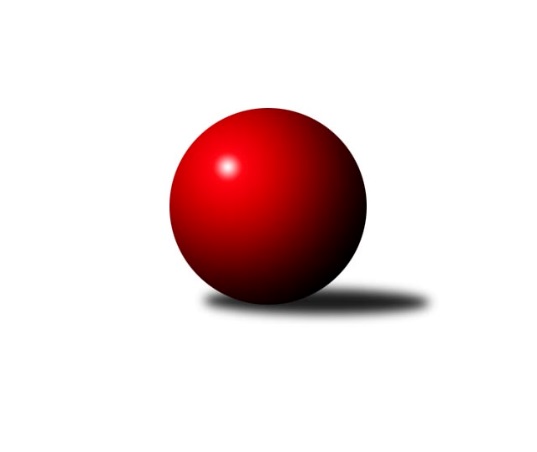 Č.1Ročník 2011/2012	5.10.2011Nejlepšího výkonu v tomto kole: 1599 dosáhlo družstvo: KK Hranice˝B˝Okresní přebor Nový Jičín 2011/2012Výsledky 1. kolaSouhrnný přehled výsledků:TJ Nový Jičín˝B˝	- KK Lipník nad Bečvou ˝B˝	2:8	1460:1573		5.10.KK Lipník nad Bečvou˝C˝	- TJ Sokol Sedlnice ˝B˝	4:6	1477:1488		5.10.TJ Frenštát p.R. ˝B˝	- KK Hranice˝B˝	0:10	1496:1599		5.10.TJ Spartak Bílovec˝B˝	- TJ Odry ˝B˝	6:4	1525:1487		5.10.Tabulka družstev:	1.	KK Hranice˝B˝	1	1	0	0	10 : 0 	 	 1599	2	2.	KK Lipník nad Bečvou ˝B˝	1	1	0	0	8 : 2 	 	 1573	2	3.	TJ Spartak Bílovec˝B˝	1	1	0	0	6 : 4 	 	 1525	2	4.	TJ Sokol Sedlnice ˝B˝	1	1	0	0	6 : 4 	 	 1488	2	5.	TJ Zubří˝A˝	0	0	0	0	0 : 0 	 	 0	0	6.	TJ Odry ˝B˝	1	0	0	1	4 : 6 	 	 1487	0	7.	KK Lipník nad Bečvou˝C˝	1	0	0	1	4 : 6 	 	 1477	0	8.	TJ Nový Jičín˝B˝	1	0	0	1	2 : 8 	 	 1460	0	9.	TJ Frenštát p.R. ˝B˝	1	0	0	1	0 : 10 	 	 1496	0Podrobné výsledky kola:	 TJ Nový Jičín˝B˝	1460	2:8	1573	KK Lipník nad Bečvou ˝B˝	Aleš Stehlík	 	 177 	 171 		348 	 0:2 	 410 	 	201 	 209		Zdeněk Krejčiřík	Ludmila Galiová	 	 198 	 184 		382 	 2:0 	 360 	 	175 	 185		Jana Kulhánková	Karmen Baarová	 	 174 	 193 		367 	 0:2 	 404 	 	202 	 202		Radek Kolář	Ján Pelikán	 	 173 	 190 		363 	 0:2 	 399 	 	196 	 203		Radek Lankašrozhodčí: Nejlepší výkon utkání: 410 - Zdeněk Krejčiřík	 KK Lipník nad Bečvou˝C˝	1477	4:6	1488	TJ Sokol Sedlnice ˝B˝	Jan Špalek	 	 205 	 196 		401 	 2:0 	 379 	 	197 	 182		Michaela Tobolová	Marek Koppa	 	 165 	 169 		334 	 0:2 	 369 	 	173 	 196		Renáta Janyšková	Ladislav Mandák	 	 209 	 167 		376 	 2:0 	 360 	 	193 	 167		Rostislav Kletenský	Jaroslav  Koppa	 	 193 	 173 		366 	 0:2 	 380 	 	195 	 185		David Juřicarozhodčí: Nejlepší výkon utkání: 401 - Jan Špalek	 TJ Frenštát p.R. ˝B˝	1496	0:10	1599	KK Hranice˝B˝	Vladimír Vojkůvka	 	 198 	 194 		392 	 0:2 	 395 	 	202 	 193		Jiří Ondra	Miroslav  Makový	 	 202 	 181 		383 	 0:2 	 385 	 	199 	 186		Zdeňka Terrichová	Jiří Veselý *1	 	 188 	 169 		357 	 0:2 	 365 	 	198 	 167		Jaroslav Ledvina	Pavel Tobiáš	 	 186 	 178 		364 	 0:2 	 454 	 	240 	 214		Anna Ledvinovározhodčí: střídání: *1 od 51. hodu Jiří PetrNejlepší výkon utkání: 454 - Anna Ledvinová	 TJ Spartak Bílovec˝B˝	1525	6:4	1487	TJ Odry ˝B˝	Miloš Šrot	 	 205 	 185 		390 	 2:0 	 329 	 	125 	 204		Jiří Brož	Emil Rubač	 	 200 	 190 		390 	 0:2 	 399 	 	206 	 193		Daniel Donéé	Tomáš Binar	 	 171 	 207 		378 	 2:0 	 377 	 	189 	 188		Daniel Malina	Ota Beňo	 	 180 	 187 		367 	 0:2 	 382 	 	208 	 174		Daniel Ševčík st.rozhodčí: Nejlepší výkon utkání: 399 - Daniel DonééPořadí jednotlivců:	jméno hráče	družstvo	celkem	plné	dorážka	chyby	poměr kuž.	Maximum	1.	Anna Ledvinová 	KK Hranice˝B˝	454.00	300.0	154.0	5.0	1/1	(454)	2.	Zdeněk Krejčiřík 	KK Lipník nad Bečvou ˝B˝	410.00	289.0	121.0	8.0	1/1	(410)	3.	Radek Kolář 	KK Lipník nad Bečvou ˝B˝	404.00	265.0	139.0	4.0	1/1	(404)	4.	Jan Špalek 	KK Lipník nad Bečvou˝C˝	401.00	274.0	127.0	8.0	1/1	(401)	5.	Daniel Donéé 	TJ Odry ˝B˝	399.00	274.0	125.0	7.0	1/1	(399)	6.	Radek Lankaš 	KK Lipník nad Bečvou ˝B˝	399.00	288.0	111.0	5.0	1/1	(399)	7.	Jiří Ondra 	KK Hranice˝B˝	395.00	272.0	123.0	5.0	1/1	(395)	8.	Vladimír Vojkůvka 	TJ Frenštát p.R. ˝B˝	392.00	271.0	121.0	3.0	1/1	(392)	9.	Miloš Šrot 	TJ Spartak Bílovec˝B˝	390.00	266.0	124.0	5.0	1/1	(390)	10.	Emil Rubač 	TJ Spartak Bílovec˝B˝	390.00	268.0	122.0	11.0	1/1	(390)	11.	Zdeňka Terrichová 	KK Hranice˝B˝	385.00	280.0	105.0	8.0	1/1	(385)	12.	Miroslav  Makový 	TJ Frenštát p.R. ˝B˝	383.00	276.0	107.0	4.0	1/1	(383)	13.	Daniel Ševčík  st.	TJ Odry ˝B˝	382.00	257.0	125.0	7.0	1/1	(382)	14.	Ludmila Galiová 	TJ Nový Jičín˝B˝	382.00	278.0	104.0	9.0	1/1	(382)	15.	David Juřica 	TJ Sokol Sedlnice ˝B˝	380.00	265.0	115.0	8.0	1/1	(380)	16.	Michaela Tobolová 	TJ Sokol Sedlnice ˝B˝	379.00	258.0	121.0	11.0	1/1	(379)	17.	Tomáš Binar 	TJ Spartak Bílovec˝B˝	378.00	263.0	115.0	6.0	1/1	(378)	18.	Daniel Malina 	TJ Odry ˝B˝	377.00	267.0	110.0	10.0	1/1	(377)	19.	Ladislav Mandák 	KK Lipník nad Bečvou˝C˝	376.00	279.0	97.0	16.0	1/1	(376)	20.	Renáta Janyšková 	TJ Sokol Sedlnice ˝B˝	369.00	265.0	104.0	9.0	1/1	(369)	21.	Karmen Baarová 	TJ Nový Jičín˝B˝	367.00	259.0	108.0	5.0	1/1	(367)	22.	Ota Beňo 	TJ Spartak Bílovec˝B˝	367.00	279.0	88.0	13.0	1/1	(367)	23.	Jaroslav  Koppa 	KK Lipník nad Bečvou˝C˝	366.00	277.0	89.0	13.0	1/1	(366)	24.	Jaroslav Ledvina 	KK Hranice˝B˝	365.00	266.0	99.0	8.0	1/1	(365)	25.	Pavel Tobiáš 	TJ Frenštát p.R. ˝B˝	364.00	243.0	121.0	10.0	1/1	(364)	26.	Ján Pelikán 	TJ Nový Jičín˝B˝	363.00	261.0	102.0	8.0	1/1	(363)	27.	Jana Kulhánková 	KK Lipník nad Bečvou ˝B˝	360.00	253.0	107.0	9.0	1/1	(360)	28.	Rostislav Kletenský 	TJ Sokol Sedlnice ˝B˝	360.00	261.0	99.0	11.0	1/1	(360)	29.	Aleš Stehlík 	TJ Nový Jičín˝B˝	348.00	263.0	85.0	15.0	1/1	(348)	30.	Marek Koppa 	KK Lipník nad Bečvou˝C˝	334.00	219.0	115.0	12.0	1/1	(334)	31.	Jiří Brož 	TJ Odry ˝B˝	329.00	254.0	75.0	13.0	1/1	(329)Sportovně technické informace:Starty náhradníků:registrační číslo	jméno a příjmení 	datum startu 	družstvo	číslo startu
Hráči dopsaní na soupisku:registrační číslo	jméno a příjmení 	datum startu 	družstvo	Program dalšího kola:2. kolo12.10.2011	st	16:30	KK Lipník nad Bečvou ˝B˝ - TJ Frenštát p.R. ˝B˝	13.10.2011	čt	16:30	TJ Odry ˝B˝ - KK Lipník nad Bečvou˝C˝	13.10.2011	čt	16:30	TJ Sokol Sedlnice ˝B˝ - TJ Nový Jičín˝B˝	14.10.2011	pá	16:30	KK Hranice˝B˝ - TJ Zubří˝A˝	Nejlepší šestka kola - absolutněNejlepší šestka kola - absolutněNejlepší šestka kola - absolutněNejlepší šestka kola - absolutněNejlepší šestka kola - dle průměru kuželenNejlepší šestka kola - dle průměru kuželenNejlepší šestka kola - dle průměru kuželenNejlepší šestka kola - dle průměru kuželenNejlepší šestka kola - dle průměru kuželenPočetJménoNázev týmuVýkonPočetJménoNázev týmuPrůměr (%)Výkon1xAnna LedvinováHranice B4541xAnna LedvinováHranice B119.434541xZdeněk KrejčiříkLipník B4101xZdeněk KrejčiříkLipník B109.284101xRadek KolářLipník B4041xRadek KolářLipník B107.684041xJan ŠpalekLipník C4011xRadek LankašLipník B106.353991xDaniel DonééTJ Odry B3991xJan ŠpalekLipník C105.464011xRadek LankašLipník B3991xJiří OndraHranice B103.91395